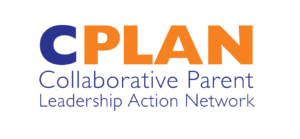 Parent Council Organizations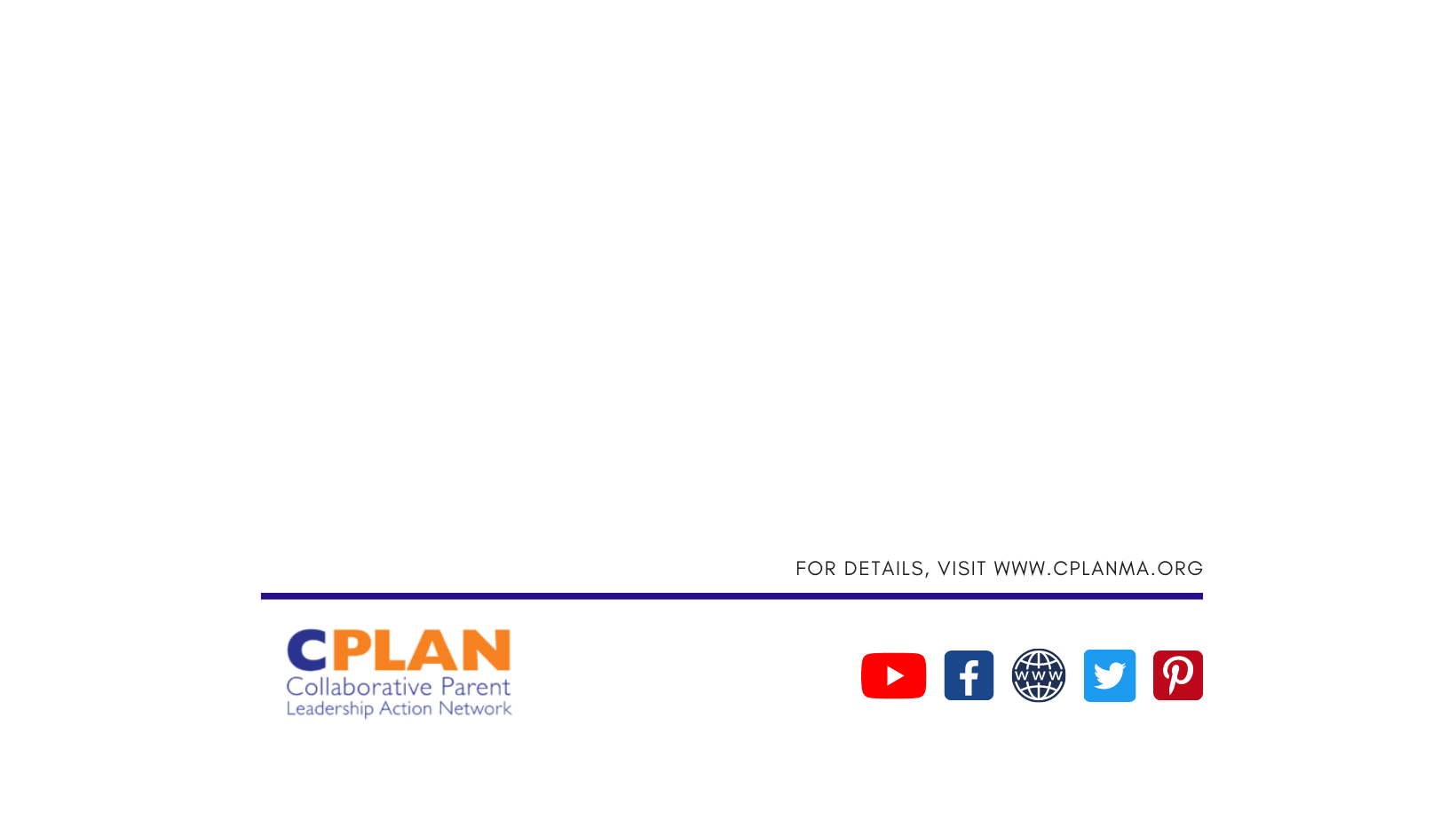 The purpose of the PCO  
Community Building – To rebuild the village it takes by bringing families together to support one another making sure our children receive an equitable and quality education in which prepares our children for post-graduation whether that is college, a trade, or employment. The purpose of the PCO  
Community Building – To rebuild the village it takes by bringing families together to support one another making sure our children receive an equitable and quality education in which prepares our children for post-graduation whether that is college, a trade, or employment. PCO Roles  PCO Roles  Chair: Official Spokesperson for the parent council  Connection between Administration and PCO  To keep PCO informed of all-important matters in the school that impact our children Work with the PCO members to complete tasks or delegate to members and make sure tasks are completed Work collaboratively with the PCO members to fill PCO vacancies   Secretary: Create agenda for PCO meetings Keep meeting minutes of the PCO meetings and send them to the team in timely manner Organize and maintain all important files for the team Work collaboratively with the PCO members to assist when necessary  Treasurer: Manage any money that was raised during fund-raising events  Determine or manage the bank in which the money will be secured Keep a tracking system of the account receipts for all transactions, deposits and withdrawals    Work with PCO members to coordinate fundraising events throughout the year to bring families together while increasing funds for future events If possible, secure new potential sponsors and income   Prepare financial statements or print out bank statement and share with PCO on a monthly basis Communications Coordinator: Share important news, meetings, and events with families through email, Facebook private group, and texts  Answer general questions from families or direct them to the right person Work with PCO members on fund-raising events Work with PCO members to discuss and approve communications before they’re sent to families Welcome new families to the school and help them get acclimated Bonus Volunteers that work closely with PCO: PALS Bonus Volunteers that work closely with PCO: PALS Parent at Large  
(PAL):  Maintain a professional relationship with parents to act as a liaison between them and PCO, to advocate on their behalf   Gathers information, concerns, news, or other events from parents that may be important or relevant for the PCO to address or share with all parents Attend PCO meetings when necessary to share news or other matters Pupil at Large 
(PAL):  Maintain a professional relationship with students to act as a liaison between them and PCO, to advocate on behalf of the student body Listen out for concerns, news, or other events from students that may be important and/or relevant for the PCO to address or share with all parents 